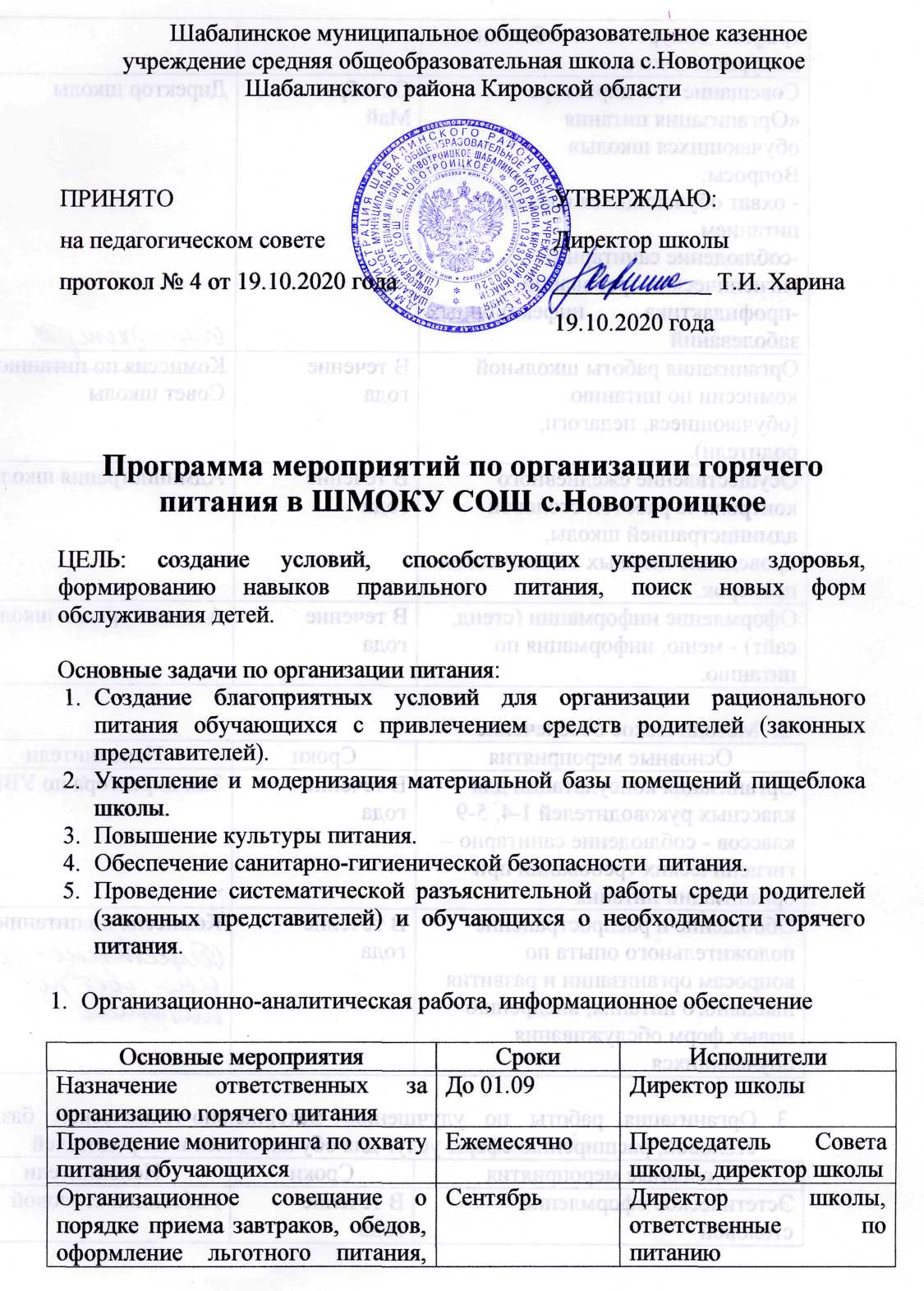 Методическое обеспечениеОрганизация работы по улучшению материально-технической базы столовой, расширению сферы услуг для обучающихся и их родителей4. Работа по воспитанию культуры питания, пропаганде здорового образа жизни среди обучающихся5. Работа по воспитанию культуры питания, пропаганде здорового образа жизни среди родителей обучающихся6. Ожидаемые результаты реализации Программы1. Пакет документов по организации школьного питания.2. Обеспечение детей и подростков питанием, соответствующим возрастным физиологическим потребностям в пищевых веществах и энергии, принципам рационального и сбалансированного питания.3. Обеспечение доступности школьного питания.4. Гарантированное качество и безопасность питания и пищевых продуктов, используемых в питании.5. Предупреждение (профилактика) среди детей и подростков инфекционных и неинфекционных заболеваний, связанных с фактором питания.6. Приведение материально-технической базы школьной столовой в соответствие с современными разработками и технологиями.7. Пропаганда принципов здорового и полноценного питания.8. Организация образовательно-разъяснительной работы по вопросам здорового питания.9. Совершенствование системы финансирования школьного питания; оптимизация затрат, включая бюджетные дотации.10.Улучшение здоровья школьников благодаря повышению качества школьного питания.график дежурства и обязанности дежурного учителяСовещание при директоре «Организация питания обучающихся школы»Вопросы:- охват обучающихся горячим питанием -соблюдение санитарно – гигиенических требований-профилактика инфекционных заболеванийОктябрьМайДиректор школыОрганизация работы школьной комиссии по питанию (обучающиеся, педагоги, родители).В течениегодаОбщественно-экспертный совет по питанию,Совет школыОсуществление ежедневного контроля за работой столовой администрацией школы, проведение целевых тематических проверок.В течениегодаАдминистрация школыОформление информации (стенд, сайт) - меню, информация по питанию.В течениегодаАдминистрация школыОсновные мероприятияСрокиИсполнителиОрганизация консультаций для классных руководителей 1-4, 5-9 классов - соблюдение санитарно – гигиенических требований при организации питанияВ течениегодаЗам директора по УВРОбобщение и распространение положительного опыта по  вопросам организации и развития школьного питания, внедрению новых форм обслуживания обучающихсяВ течениегодаОбщественно-экспертный совет по питаниюОсновные мероприятияСрокиИсполнителиЭстетическое оформление столовойВ течениегодаРаботники столовойРазработка новых блюд и в течение года, их внедрение в систему школьного питанияВ течениегодаАдминистрация,работники столовойОсновные мероприятияСрокиИсполнителиПроведение классных часов по темам:«Режим дня и его значение». «Культура приема пищи».«Острые кишечные заболевания и их профилактика»«Что мы едим»«Вредные продукты» и др.СентябрьМартМайКлассные руководителиКонкурс газет о вкусной и здоровой пищеНоябрьКлассные руководителипедагог-организаторАнкетирование обучающихся: Школьное питание: качество и разнообразие обедовДекабрьКлассные руководителиКонкурс фотографий и рецептов «Любимое блюдо нашей семьи»АпрельКлассные руководителипедагог-организаторОсновные мероприятияСрокиИсполнителипроведение родительских собраний по темам:- Совместная работа семьи и школы по формированию здорового образа жизни дома. Питание обучающихся.- Профилактика желудочно-кишечных заболеваний, инфекционных, простудныхзаболеваний.- Итоги медицинских осмотров обучающихсяСентябрьОктябрьМайАдминистрацияКлассные руководителиРодительский лекторий: «Здоровье вашей семьи» «Личная гигиена ребенка» и др.В течениегодаКлассные руководители, медицинские работникиАнкетирование родителей «Ваши предложения на новый учебный год по развитию школьного питания»СентябрьМартКлассные руководители